Friday, February 3, 201712:30			Registration1:00	Pledge—AG Steve Radich Introductions & Logistics—District Trainer—Bill CawleyWelcome—IPDG/VG Rich StoreyWelcome—DGE Ronnie ChantkerIntroduction of Rotary Theme 2017-2018AG’s Response and Insight1:45	Open Discussion with DGE Ronnie ChantkerPresidential & Governor’s  Citations and District & Club Recognitions Your Role and Responsibilities as Assistant GovernorArea Teams2:45		Break3:00	Using Rotary’s strategic planning tool to solve problems in clubs—Bill Cawley4:00			Rotary Quiz Game5:00		Wrap-up and Summary Comments6:00		Social Hour—DGE Suite7:00		Networking Dinner			Invocation—AG Earl BaughmanSaturday, February 4, 20177:00-8:45		Hotel Breakfast9:00	Rotary Technology 9:45	Open Discussion: Your Role As Assistant Governor at C-PETS—DGE Ronnie Chantker, DRFC/PDG Juanita Cawley	& Membership Chair/DGN Glenn Yarborough	10:45	Break11:00	Conclusion and Summary Remarks12:00		Adjourn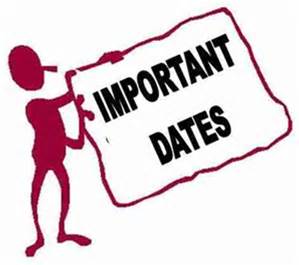 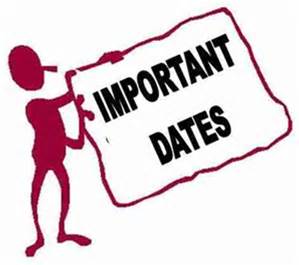 Rotary International		           District 7610President-Elect			      Governor-Elect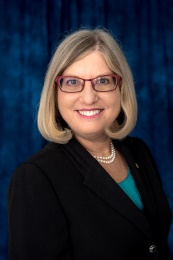 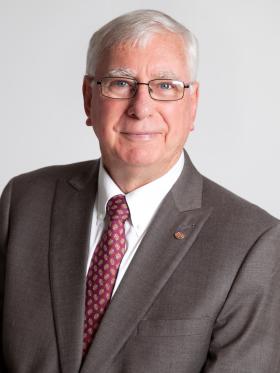 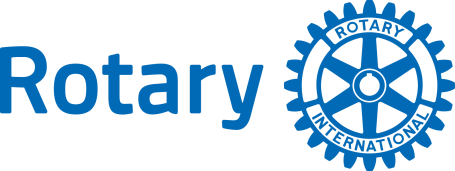 Ian Riseley			       	        Ronnie ChantkerPresident 2017-2018			     Governor 2017-2018Rotary Club of Sandringham           Rotary Club of Tysons             Victoria, Australia			 Corner, Virginia, USA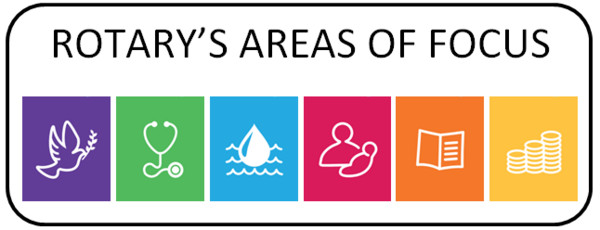 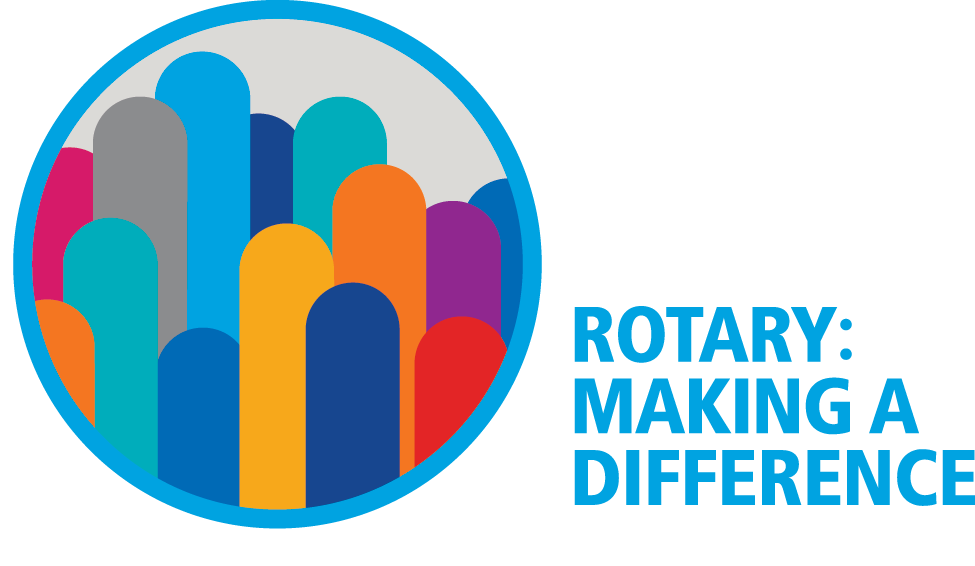 Rotary District 7610 Program Assistant Governors’ SeminarFebruary 3—4, 2017Hyatt Place Hotel Fredericksburg, Virginia